Положение о совете по защите диссертаций на соискание ученой степени кандидата наук, на соискание ученой степени доктора наукI. Общие положения1. Настоящее Положение определяет порядок формирования и организации работы совета по защите диссертаций на соискание ученой степени кандидата наук, на соискание ученой степени доктора наук (далее - диссертационный совет), права и обязанности организации, на базе которой создается диссертационный совет.2. В своей деятельности диссертационный совет руководствуется Конституцией Российской Федерации, федеральными конституционными законами, федеральными законами, указами и распоряжениями Президента Российской Федерации, постановлениями Правительства Российской Федерации, приказами Министерства образования и науки Российской Федерации (далее - Минобрнауки России) и настоящим Положением.3. Диссертационный совет несет ответственность за объективность и обоснованность принимаемых решений и призван обеспечить высокий уровень требований при определении соответствия диссертаций критериям, установленным Положением о порядке присуждения ученых степеней, утвержденным постановлением Правительства Российской Федерации от 30 января 2002 г. N 74 (Собрание законодательства Российской Федерации, 2002, N 6, ст. 580; 2003, N 33, ст. 3278; 2006, N 18, ст. 1997; 2008, N 19, ст. 2170; N 23, ст. 2714; 2009, N 14, ст. 1663; 2011, N 26, ст. 3799) (далее - Положение о порядке присуждения ученых степеней).4. Диссертационный совет:определяет соответствие представленных на соискание ученой степени диссертаций критериям, установленным Положением о порядке присуждения ученых степеней;присуждает ученые степени кандидата наук и доктора наук;дает дополнительные заключения по диссертациям, защита которых проводилась в других диссертационных советах;принимает решения о лишении (восстановлении) ученой степени кандидата наук, ученой степени доктора наук;дает заключения по рассмотрению апелляций на решения диссертационного совета по вопросам присуждения, лишения (восстановления) ученых степеней кандидата наук и доктора наук;осуществляет другие полномочия, установленные Положением о порядке присуждения ученых степеней.5. Члены диссертационного совета выполняют свои обязанности на общественных началах.6. Организация, на базе которой создан диссертационный совет, обеспечивает проведение заседаний диссертационного совета и подготовку аттестационных дел соискателей.II. Порядок создания диссертационного совета7. Диссертационные советы создаются в соответствии с разрешением Минобрнауки России на базе известных своими достижениями в соответствующей отрасли знаний образовательных учреждений высшего профессионального образования, а также известных своими достижениями в соответствующей отрасли знаний образовательных учреждений дополнительного профессионального образования и научных организаций, на основании ходатайств указанных организаций и заключений Высшей аттестационной комиссии при Минобрнауки России (далее - Высшая аттестационная комиссия) с учетом рекомендаций государственных академий наук, ведущих высших учебных заведений и научных организаций (на базе некоммерческих организаций, имеющих форму учреждения, - по согласованию с учредителем).8. В ходатайстве о выдаче разрешения на создание диссертационного совета должно содержаться обоснование необходимости создания диссертационного совета по заявленным специальностям научных работников и целесообразности его функционирования на базе данной организации, гарантии обеспечения необходимых условий для работы диссертационного совета, выделения средств, необходимых для обеспечения работы диссертационного совета, подтверждение согласия кандидатов в члены диссертационного совета на обработку их персональных данных, должны быть указаны почтовый адрес и адрес официального сайта организации. При наличии также приводятся сведения о действующих в организации аспирантуре и докторантуре по заявленным специальностям научных работников, возможности прямой трансляции заседаний диссертационного совета и о наличии в организации системы проверки использования заимствованного материала без ссылки на автора и (или) источник заимствования по направлениям деятельности диссертационного совета.К ходатайству прилагаются:сведения о работе организации, на базе которой создается диссертационный совет;сведения о кандидатах в члены диссертационного совета.Документы на бумажном носителе могут быть присланы по почте по адресу Министерства образования и науки Российской Федерации или сданы в экспедицию Министерства образования и науки Российской Федерации.Документы в электронной форме направляются в Министерство образования и науки Российской Федерации на адреса электронной почты, указанный на официальном сайте Минобрнауки России в информационно-телекоммуникационной сети "Интернет".9. Диссертационный совет создается для рассмотрения диссертаций на соискание ученой степени кандидата наук, на соискание ученой степени доктора наук не более чем по трем специальностям научных работников.10. Диссертационные советы принимают к защите диссертации на соискание ученой степени кандидата наук, на соискание ученой степени доктора наук по всем специальностям научных работников, по которым диссертационному совету предоставляется право принимать к защите соответствующие диссертации.Диссертационному совету, создаваемому для рассмотрения диссертаций на соискание ученой степени кандидата наук, на соискание ученой степени доктора наук по трем специальностям научных работников, по ходатайству организации по одной из специальностей научных работников может предоставляться право принимать к защите только диссертации на соискание ученой степени кандидата наук.11. В состав диссертационного совета включаются доктора наук. Ученым секретарем диссертационного совета может являться кандидат наук.12. В составе диссертационного совета должно быть не менее семи докторов наук по каждой отрасли науки каждой специальности научных работников, по которой диссертационному совету предоставлено право принимать к защите диссертации, в том числе не менее пяти докторов наук по каждой отрасли науки каждой специальности научных работников диссертационного совета, имеющих основным местом работы организацию, на базе которой создается диссертационный совет.По специальности научных работников, по которой диссертационному совету предоставлено право принимать к защите только диссертации на соискание ученой степени кандидата наук - не менее пяти докторов наук по каждой отрасли науки каждой специальности научных работников, в том числе не менее трех докторов наук по каждой отрасли науки каждой специальности научных работников, имеющих основным местом работы организацию, на базе которой создается диссертационный совет.Общее количество членов диссертационного совета должно быть не менее девятнадцати человек.Каждый член диссертационного совета представляет только одну специальность научных работников по одной отрасли науки.Каждый член диссертационного совета должен иметь не менее трех публикаций в рецензируемых научных журналах, изданиях за последние три года, либо являться ученым, обогатившим науку трудами первостепенного научного значения.Член диссертационного совета не может входить в состав более четырех диссертационных советов. Для включения специалиста в состав диссертационного совета необходимо его письменное согласие.13. В целях повышения независимости и объективности аттестации научных и научно-педагогических работников создаются диссертационные советы на базе нескольких организаций (далее - объединенные диссертационные советы). В объединенном диссертационном совете участвуют не более трех организаций - как правило, высших учебных заведений и научных организаций.Объединенные диссертационные советы создаются на базе известных своими достижениями в соответствующей области знаний высших учебных заведений или научных организаций (базовых организаций) в соответствии с пунктом 7 настоящего Положения и соглашением о создании объединенного диссертационного совета, прилагаемым к ходатайству о создании объединенного диссертационного совета. Участником соглашения о создании объединенного диссертационного совета не может являться организация, на базе которой уже создан диссертационный совет по одной из заявляемой для объединенного диссертационного совета специальности научных работников.В ходатайстве о создании объединенного диссертационного совета помимо сведений, предусмотренных пунктом 8 настоящего Положения, гарантируется обеспечение необходимых условий для работы диссертационного совета, приводятся сведения о составе участников соглашения, а также адреса официальных сайтов всех участников соглашения.Помимо требований, изложенных в абзацах третьем-шестом пункта 12 настоящего Положения, объединенный диссертационный совет должен также отвечать следующим требованиям:в состав объединенного диссертационного совета должны входить только специалисты, имеющие основным местом работы организацию, являющуюся участником соглашения о создании объединенного диссертационного совета;в составе объединенного диссертационного совета должно быть не менее семи докторов наук по каждой отрасли науки каждой специальности научных работников, по которой диссертационному совету предоставлено право принимать к защите диссертации.14. Состав диссертационного совета определяется Минобрнауки России*.Диссертационный совет состоит из председателя, заместителей председателя, ученого секретаря и членов диссертационного совета.Председателем диссертационного совета является ведущий ученый - специалист по профилю диссертационного совета.Ученым секретарем диссертационного совета является штатный работник организации, на базе которой создается диссертационный совет, - специалист по профилю диссертационного совета.15. Изменение в состав диссертационного совета вносится Минобрнауки России на основании заключения Высшей аттестационной комиссии по ходатайству организации, на базе которой создан данный диссертационный совет. В ходатайстве перечисляются все предполагаемые изменения и обосновывается их необходимость. К ходатайству прилагаются сведения о вновь вводимых членах диссертационного совета.Изменение в состав диссертационного совета более чем на одну треть вносится в соответствии с требованиями пункта 8 настоящего Положения.16. Изменение в перечень специальностей научных работников, по которым диссертационному совету предоставляется право приема диссертаций к защите, вносится Минобрнауки России на основании заключения Высшей аттестационной комиссии по ходатайству организации, на базе которой создан данный диссертационный совет, в соответствии с пунктом 8 настоящего Положения.III. Порядок организации работы диссертационных советов17. Диссертационный совет работает в условиях гласности.Диссертационный совет способствует созданию максимально благоприятных условий для защиты соискателем подготовленной им диссертации. Соискателю предоставляется возможность знакомиться с имеющимися в диссертационном совете материалами, касающимися защиты его диссертации, получать квалифицированную помощь диссертационного совета по вопросам, связанным с защитой диссертации.18. Основной формой деятельности диссертационного совета является заседание.Заседание диссертационного совета считается правомочным, если в его работе принимает участие не менее двух третей членов списочного состава диссертационного совета.Решение диссертационного совета по вопросу присуждения ученой степени доктора наук или кандидата наук считается положительным, если за него проголосовало не менее двух третей членов диссертационного совета, участвовавших в заседании диссертационного совета.Правомочность проведения заседания диссертационного совета определяется на основании явочного листа членов диссертационного совета.Присутствие членов диссертационного совета на заседании диссертационного совета фиксируется в стенограмме и аудиовидеозаписи заседания диссертационного совета. В стенограмме заседания диссертационного совета указываются специальности научных работников и отрасли науки, представляемые в диссертационном совете.19. Заседание диссертационного совета проводится под руководством председателя диссертационного совета или в случае его отсутствия - под руководством заместителя председателя диссертационного совета по письменному поручению председателя диссертационного совета.Председатель (заместитель председателя) диссертационного совета не может председательствовать на заседании диссертационного совета при рассмотрении диссертации соискателя, у которого он является научным руководителем или научным консультантом. При отсутствии председателя или заместителей председателя или ученого секретаря диссертационного совета выполнение их обязанностей возлагается организацией, на базе которой создан диссертационный совет, с указанием сроков (но не более одного месяца) на членов диссертационного совета.20. На одном заседании диссертационного совета проводится защита не более одной диссертации, или готовится одно дополнительное заключение, или рассматривается одна апелляция. Решение о лишении ученой степени кандидата наук, ученой степени доктора наук по результатам рассмотрения апелляции принимается на том же заседании или на другом заседании диссертационного совета в тот же день.Количество заседаний, проводимых диссертационным советом в течение дня, определяется им самостоятельно.Для планирования очередности проведения защит диссертаций диссертационным советом предусматривается единый порядок приема к защите диссертаций соискателей, выполнявших диссертационные исследования в организации, на базе которой создан диссертационный совет, соискателей других организаций и диссертаций, находившихся на рассмотрении в диссертационных советах, деятельность которых прекращена или приостановлена, а также соблюдается условие первоочередности рассмотрения диссертаций, направляемых Минобрнауки России на дополнительное заключение и рассмотрение апелляций.21. Председатель (заместитель председателя) диссертационного совета по приглашению экспертного совета Высшей аттестационной комиссии присутствует на заседаниях экспертного совета Высшей аттестационной комиссии, где рассматривается апелляция на диссертацию, защищенную в указанном диссертационном совете, дает устные и письменные пояснения по возникающим вопросам и предоставляет дополнительные материалы, связанные с решением, принятым диссертационным советом.22. Не позднее 1 февраля года, следующего за отчетным, диссертационный совет представляет в Минобрнауки России и организацию, на базе которой он создан, отчет о работе диссертационного совета и сведения о членах диссертационного совета.IV. Процедура предварительного рассмотрения диссертации диссертационным советом23. Диссертационный совет принимает к предварительному рассмотрению диссертацию, отвечающую требованиям, предусмотренным в пункте 8 Положения о порядке присуждения ученых степеней, при представлении соискателем следующих документов:а) заявления соискателя по рекомендуемому образцу согласно приложению N 1 к настоящему Положению;б) заверенной в установленном порядке копии документа государственного образца о высшем профессиональном образовании - для соискателя ученой степени кандидата наук (лица, получившие образование за рубежом, включая граждан государств - участников Содружества Независимых Государств (далее - государства - участники СНГ), дополнительно представляют копии документа о признании и об установлении эквивалентности на территории Российской Федерации документа иностранного государства об образовании, выданного Федеральной службой по надзору в сфере образования и науки) (2 экз.); заверенной в установленном порядке копии диплома кандидата наук - для соискателя ученой степени доктора наук (лица, получившие ученую степень за рубежом, включая граждан государств - участников СНГ, дополнительно представляют копии документа о признании и об установлении эквивалентности документа иностранного государства об ученых степенях на территории Российской Федерации, выданного Минобрнауки России) (2 экз.);в) удостоверения о сдаче кандидатских экзаменов (1 экз.), удостоверения о сдаче дополнительного экзамена (для соискателей, имеющих высшее профессиональное образование, не соответствующее отрасли науки, по которой подготовлена диссертация)(1 экз.), а также заверенных в установленном порядке их копий - для соискателя ученой степени кандидата наук;г) диссертации в количестве экземпляров, необходимом для передачи в Федеральное государственное бюджетное учреждение "Российская государственная библиотека", Центральную научную медицинскую библиотеку Первого Московского государственного медицинского университета им. И.М. Сеченова Министерства здравоохранения и социального развития Российской Федерации (по медицинским и фармацевтическим наукам), Федеральное государственное научное учреждение "Центр информационных технологий и систем органов исполнительной власти", библиотеку организации, на базе которой создан диссертационный совет, оппонентам и ведущей организации, а также рукописи автореферата в машинописном виде на бумажном и магнитном носителях. Титульные листы диссертации, оформленные согласно приложению N 2 к настоящему Положению, или обложки диссертации в виде научного доклада, оформленные согласно приложению N 3 к настоящему Положению, и обложка рукописи автореферата, оформленная согласно приложению N 4 к настоящему Положению, подписываются соискателем;д) заключения организации, где выполнялась диссертация или к которой был прикреплен соискатель (2 экз.). Заключение оформляется в виде выписки из протокола заседания соответствующего учебного или научного структурного подразделения указанной организации, утверждается руководителем организации и заверяется печатью организации;е) четырех маркированных почтовых карточек с указанием адресов соискателя (на двух карточках) и диссертационного совета, где защищается диссертация (на двух карточках). На оборотной стороне карточки с адресом диссертационного совета в верхнем углу указываются фамилия, имя, отчество соискателя и ученая степень, на которую он претендует.24. Диссертационный совет создает комиссию из числа членов диссертационного совета по каждой специальности научных работников защищаемой диссертации для предварительного ознакомления с диссертацией и представления диссертационному совету заключения о ее соответствии специальностям научных работников и отраслям науки, по которым диссертационному совету предоставлено право принимать к защите диссертации, о полноте изложения материалов диссертации в работах, опубликованных автором.25. Диссертационный совет принимает диссертацию на соискание ученой степени кандидата наук к защите в течение двух месяцев и на соискание ученой степени доктора наук - в течение четырех месяцев со дня подачи соискателем всех необходимых документов или предоставляет соискателю в указанные сроки мотивированное заключение об отказе в приеме диссертации к защите.26. Диссертационный совет отказывает в приеме диссертации к защите в случаях, когда основное содержание диссертации не соответствует ни одной из специальностей научных работников и связанной с ней отрасли науки, по которым диссертационному совету предоставлено право приема диссертаций к защите, при невыполнении требований к публикации основных научных результатов диссертации, предусмотренных в пункте 10 Положения о порядке присуждения ученых степеней, необоснованного присвоения ограничительной пометки "Для служебного пользования".В случае отказа в приеме диссертации к защите соискателю в сроки, предусмотренные в пункте 25 настоящего Положения, возвращаются все представленные им в диссертационный совет документы.Отрицательные отзывы и заключения по диссертации не являются основанием для отказа в приеме диссертации к защите.27. Решение диссертационного совета о приеме диссертации к защите считается положительным, если за него открытым голосованием проголосовало простое большинство членов диссертационного совета, участвовавших в заседании диссертационного совета.Диссертационный совет при принятии диссертации к защите:а) назначает официальных оппонентов по диссертации из числа компетентных в соответствующей отрасли науки ученых, предварительно давших на это свое согласие в письменном виде;б) назначает ведущую (оппонирующую) организацию, известную своими достижениями в соответствующей отрасли науки;в) назначает дату защиты;г) определяет дополнительный список рассылки автореферата;д) разрешает печатание на правах рукописи автореферата;е) принимает решение о введении в состав диссертационного совета в установленном порядке дополнительных членов при проведении разовой защиты;ж) поручает комиссии, указанной в пункте 23 настоящего Положения, подготовить проект заключения по диссертации;з) направляет в Минобрнауки России текст объявления для размещения на официальном сайте в порядке, установленном Положением о порядке присуждения ученых степеней.28. Автореферат рассылается членам диссертационного совета и в заинтересованные организации не позднее, чем за один месяц до защиты диссертации по списку согласно приложению N 5 к настоящему Положению.Других адресатов, которым необходимо направить автореферат, определяет диссертационный совет.Один экземпляр диссертации, принятой к защите, и два экземпляра автореферата передаются в библиотеку организации, на базе которой создан диссертационный совет, не позднее чем за один месяц до защиты и хранятся там на правах рукописи бессрочно.Копии отзывов официальных оппонентов вручаются или передаются по электронной почте соискателю не позднее, чем за десять дней до защиты диссертации.29. При принятии к защите диссертации на соискание ученой степени доктора наук в виде научного доклада диссертационный совет направляет в Минобрнауки России ходатайство о проведении защиты докторской диссертации в виде научного доклада с обоснованием и приложением списка опубликованных научных работ по теме диссертации.V. Порядок принятия ходатайства о защите диссертации на соискание ученой степени доктора наук в виде научного доклада30. Ходатайство о защите диссертации на соискание ученой степени доктора наук в виде научного доклада принимается на заседании диссертационного совета.31. На заседании диссертационного совета председательствующий объявляет о принятии к защите диссертации на соискание ученой степени доктора наук в виде научного доклада. Обсуждение начинается с выступления одного из членов комиссии, созданной в соответствии с пунктом 24 настоящего Положения. В дальнейшей дискуссии могут принимать участие все присутствующие на заседании диссертационного совета.32. По окончании дискуссии диссертационный совет открытым голосованием простым большинством голосов членов диссертационного совета, участвующих в заседании диссертационного совета, принимает ходатайство о защите диссертации на соискание ученой степени доктора наук в виде научного доклада.VI. Порядок формирования состава диссертационного совета для проведения разовой защиты33. Для проведения разовой защиты диссертации, тема которой охватывает несколько специальностей научных работников, не по всем из которых диссертационному совету предоставлено право принимать к защите диссертации, при условии соответствия ее основного содержания специальности научных работников, по которой диссертационный совет имеет право принимать к защите диссертации (далее - разовая защита диссертации), решением диссертационного совета на одно заседание вводятся пять докторов наук при защите диссертации на соискание ученой степени доктора наук и три доктора наук при защите диссертации на соискание ученой степени кандидата наук по каждой из специальностей научных работников, по которой права принимать к защите диссертации диссертационный совет не имеет.34. На заседании диссертационного совета председательствующий объявляет о принятии к защите диссертации, тема которой охватывает несколько специальностей научных работников, не по всем из которых диссертационному совету предоставлено право принимать к защите диссертации, и о соответствии ее основного содержания специальности научных работников, по которой диссертационный совет имеет право принимать к защите диссертации. Обсуждение начинается с выступления одного из членов комиссии, созданной в соответствии с пунктом 24 настоящего Положения. В дальнейшей дискуссии могут принимать участие все присутствующие на заседании диссертационного совета.35. Вводимые на одно заседание в состав диссертационного совета для разовой защиты диссертации доктора наук должны быть членами диссертационных советов по соответствующей специальности научных работников.36. По окончании дискуссии диссертационный совет открытым голосованием простым большинством голосов членов диссертационного совета, участвующих в заседании диссертационного совета, принимает решение о введении на одно заседание пяти докторов наук при защите диссертации на соискание ученой степени доктора наук и трех докторов наук при защите диссертации на соискание ученой степени кандидата наук по каждой из специальностей научных работников, по которой права принимать к защите диссертации диссертационный совет не имеет.VII. Проведение заседания диссертационного совета при защите диссертации37. В заседании диссертационного совета при защите диссертации на соискание ученой степени доктора наук участвуют не менее пяти докторов наук по каждой специальности научных работников каждой отрасли науки защищаемой диссертации, а при защите диссертации на соискание ученой степени кандидата наук - не менее трех докторов наук по каждой специальности научных работников каждой отрасли науки защищаемой диссертации.Официальные оппоненты обязаны присутствовать на защите диссертации. Разрешается проведение защиты диссертации в отсутствие по уважительной причине только одного из официальных оппонентов, давшего на диссертацию положительный отзыв. В этом случае на заседании диссертационного совета полностью оглашается отзыв отсутствующего оппонента.38. Председательствующий на заседании диссертационного совета объявляет о защите диссертации соискателем, указывает фамилию, имя и отчество соискателя, название темы диссертации, фамилии официальных оппонентов и ведущую (оппонирующую) организацию. Ученый секретарь кратко докладывает об основном содержании представленных соискателем документов и их соответствии установленным требованиям.39. Соискатель излагает существо и основные положения диссертации. Затем соискателю задаются вопросы в устной или письменной форме. После ответов соискателя председательствующий на заседании диссертационного совета по решению диссертационного совета объявляет технический перерыв в заседании диссертационного совета.После технического перерыва в заседании диссертационного совета слово предоставляется научному руководителю или научному консультанту и оглашаются заключение организации, где выполнялась диссертационная работа или к которой был прикреплен соискатель, отзыв ведущей (оппонирующей) организации, другие поступившие в диссертационный совет отзывы на диссертацию и автореферат. При наличии значительного количества положительных отзывов на диссертацию или автореферат ученый секретарь с согласия членов совета вместо оглашения делает их обзор с указанием отмеченных в них замечаний. Отрицательные отзывы зачитываются полностью.После оглашения отзывов соискателю предоставляется слово для ответа на замечания, содержащиеся в отзывах.Затем выступают официальные оппоненты. После выступления оппонентов соискатель получает слово для ответа. По желанию соискателя слово для ответа может быть предоставлено после выступления каждого оппонента. По желанию соискателя он также сразу может ответить на замечания, содержащиеся в отзывах оппонентов и отзывах на автореферат. В последующей дискуссии могут принимать участие все присутствующие на защите диссертации. По окончании дискуссии соискателю предоставляется заключительное слово.40. После окончания защиты диссертации диссертационный совет проводит тайное голосование по присуждению ученой степени.Решение диссертационного совета по вопросу присуждения ученой степени кандидата наук или доктора наук считается положительным, если за него проголосовало не менее двух третей членов диссертационного совета, участвовавших в заседании диссертационного совета.41. При положительном результате голосования по присуждению ученой степени диссертационным советом принимается заключение по диссертации.В заключении содержится решение диссертационного совета по вопросу присуждения ученой степени кандидата наук или доктора наук, а также отражаются наиболее существенные научные результаты, полученные лично соискателем, оценка их достоверности и новизны, их значение для теории и практики, рекомендации об использовании результатов диссертационного исследования, а также указывается, в соответствии с какими требованиями пункта 7 Положения о порядке присуждения ученых степеней оценивалась диссертация.Заключение принимается открытым голосованием простым большинством голосов членов диссертационного совета, участвовавших в заседании диссертационного совета, после чего объявляется соискателю. На этом заседание диссертационного совета считается законченным.42. При положительном решении по результатам защиты диссертационный совет в течение 30 дней со дня защиты направляет в Минобрнауки России первый экземпляр аттестационного дела соискателя (с аттестационным делом по защите диссертации на соискание ученой степени доктора наук дополнительно направляется первый экземпляр диссертации), в которое входят следующие документы и материалы:а) сопроводительное письмо на бланке организации, на базе которой создан диссертационный совет, подписанное председателем диссертационного совета, с указанием даты отправки документов, предусмотренных настоящим Положением, в Федеральное государственное бюджетное учреждение "Российская государственная библиотека" или Центральную научную медицинскую библиотеку Первого Московского государственного медицинского университета им. И.М. Сеченова Министерства здравоохранения и социального развития Российской Федерации;б) заключение диссертационного совета по вопросу присуждения ученой степени доктора наук или кандидата наук (2 экз.);в) отзывы официальных оппонентов, ведущей (оппонирующей) организации, научного руководителя или научного консультанта и другие отзывы, поступившие на диссертацию и автореферат;г) заключение организации, где выполнялась диссертация или к которой был прикреплен соискатель (1 экз.);д) автореферат диссертации (4 экз. для диссертации на соискание ученой степени кандидата наук и 5 экз. для диссертации на соискание ученой степени доктора наук);е) текст объявления о защите диссертации с указанием даты размещения на официальном сайте Минобрнауки России;ж) заверенная в установленном порядке копия документа государственного образца о высшем профессиональном образовании - для соискателя ученой степени кандидата наук (лица, получившие образование за рубежом, включая граждан государств - участников СНГ, дополнительно представляют копию документа о признании и об установлении эквивалентности на территории Российской Федерации документа иностранного государства об образовании, выданного Федеральной службой по надзору в сфере образования и науки); заверенная в установленном порядке копия диплома кандидата наук - для соискателя ученой степени доктора наук (лица, получившие ученую степень за рубежом, включая граждан государств - участников СНГ, дополнительно представляют копию документа о признании и об установлении эквивалентности, выданного Минобрнауки России);з) удостоверение о сдаче кандидатских экзаменов, удостоверение о сдаче дополнительного экзамена (для соискателей, имеющих высшее профессиональное образование, не соответствующее отрасли науки, по которой подготовлена диссертация) - для соискателя ученой степени кандидата наук;и) стенограмма заседания диссертационного совета (первый экземпляр), подписанная председателем и ученым секретарем диссертационного совета и заверенная печатью организации, на базе которой создан диссертационный совет;к) аудиовидеозапись заседания диссертационного совета в машиночитаемом цифровом формате, фиксирующая ход заседания в соответствии с порядком, определенным пунктами 38 - 41 настоящего Положения;л) протокол счетной комиссии;м) опись документов, имеющихся в деле, подписанная ученым секретарем диссертационного совета;н) электронный носитель, на котором размещаются документы, перечисленные в подпунктах "а" - "г" и "к" настоящего пункта, а также электронный полнотекстовый вариант диссертации.43. Во второй экземпляр аттестационного дела соискателя, которое хранится в диссертационном совете в течение десяти лет, помимо вторых экземпляров или копий документов, предусмотренных в пункте 42 настоящего Положения, входят следующие документы:а) заявление соискателя;б) протокол заседания диссертационного совета при приеме диссертации к защите;в) явочный лист членов диссертационного совета, подтверждающий их присутствие на заседании диссертационного совета при защите диссертации;г) бюллетени тайного голосования в запечатанном конверте;д) протокол заседания диссертационного совета при защите диссертации;е) список адресатов, которым направлен автореферат (с указанием даты рассылки), подписанный ученым секретарем.44. При отрицательном результате защиты диссертации диссертационный совет в течение 30 дней со дня защиты высылает в Минобрнауки России уведомительное письмо на бланке организации, на базе которой создан диссертационный совет, подписанное председателем диссертационного совета, с приложением к нему заключения диссертационного совета по вопросу присуждения ученой степени кандидата наук или доктора наук, регистрационно-учетной карточки отклоненной диссертации и стенограммы заседания диссертационного совета, подписанной председателем и ученым секретарем диссертационного совета и заверенной печатью организации, на базе которой создан диссертационный совет.Диссертация, по результатам защиты которой диссертационный совет вынес отрицательное решение, может быть представлена к повторной защите в переработанном виде не ранее чем через один год после вынесения такого решения.При повторной защите официальные оппоненты и ведущая организация заменяются.При отрицательном результате защиты диссертации диссертационный совет возвращает соискателю лично или по почте с уведомлением о вручении представленные им ранее документы, за исключением одного экземпляра автореферата и диссертации, которые изымаются из фонда библиотеки и направляются в диссертационный совет, где хранятся в течение десяти лет.Отзывы на диссертацию, автореферат, стенограмма и аудиовидеозапись заседания диссертационного совета, а также протокол счетной комиссии остаются в диссертационном совете и направляются на основании запроса по месту повторной защиты или в Минобрнауки России.45. Соискатель вправе снять диссертацию с рассмотрения в диссертационном совете по письменному заявлению до принятия решения о присуждении ученой степени. При подаче соискателем в диссертационный совет письменного заявления с просьбой снять с рассмотрения его диссертацию председатель диссертационного совета дает указание о выдаче соискателю представленных им документов, за исключением заявлений, одного экземпляра диссертации и автореферата, которые остаются в диссертационном совете.Подготовленные в процессе рассмотрения диссертации документы остаются в диссертационном совете или на основании запроса направляются по месту повторной защиты.46. Если диссертационным советом установлено, что соискателем использован чужой материал без ссылок на автора и источник заимствования, то диссертационный совет открытым голосованием простым большинством голосов принимает решение о снятии диссертации с рассмотрения без права ее повторной защиты. В этом случае заявление соискателя о снятии диссертации с рассмотрения не принимается, а в Минобрнауки России направляется решение диссертационного совета вместе с авторефератом диссертации, стенограммой и аудиовидеозаписью заседания диссертационного совета.VIII. Тайное голосование и работа счетной комиссии47. Для проведения тайного голосования диссертационный совет избирает открытым голосованием простым большинством голосов членов диссертационного совета, участвующих в заседании, счетную комиссию в количестве не менее трех членов диссертационного совета.48. Ученый секретарь диссертационного совета готовит бланки бюллетеня.49. Счетная комиссия осматривает и опечатывает урну для тайного голосования.50. В тайном голосовании принимают участие только присутствующие на заседании диссертационного совета члены диссертационного совета, которым счетная комиссия после окончания защиты диссертации выдает под расписку бюллетени.Члены диссертационного совета, опоздавшие к началу защиты диссертации, ушедшие до ее окончания или временно отсутствовавшие на заседании диссертационного совета, кроме времени объявленного технического перерыва, в определении кворума не учитываются и в тайном голосовании не участвуют.Соискатель, защищающий диссертацию в диссертационном совете, членом которого он является, не участвует в голосовании по итогам своей защиты и в списочном составе членов диссертационного совета на заседании диссертационного совета не учитывается.Голосующий вычеркивает ненужное из графы "Результаты голосования" и опускает бюллетень в урну для тайного голосования.51. Члены счетной комиссии в присутствии членов диссертационного совета, участвующих в заседании диссертационного совета, вскрывают урну для тайного голосования, подсчитывают бюллетени и составляют по итогам голосования протокол счетной комиссии.Не розданные бюллетени остаются у счетной комиссии с соответствующей пометкой, сделанной до начала подсчета голосов. Бюллетени, которые не позволяют выявить мнение принимавшего участие в голосовании члена диссертационного совета, считаются недействительными, что также отмечается в протоколе счетной комиссии.После оформления протокола счетной комиссии по результатам голосования счетная комиссия запечатывает все бюллетени в конверт и передает их ученому секретарю диссертационного совета.52. Диссертационный совет открытым голосованием простым большинством голосов членов диссертационного совета, участвующих в заседании диссертационного совета, утверждает протокол счетной комиссии.В случаях, когда выявлены нарушения в процедуре защиты диссертации, тайном голосовании или в работе счетной комиссии, протокол счетной комиссии не утверждается, диссертационный совет принимает решение о переносе защиты диссертации на другой день, о чем указывается в протоколе заседания диссертационного совета.IX. Проведение заседания диссертационного совета при рассмотрении диссертации, направленной Минобрнауки России на дополнительное заключение53. При поступлении диссертации, направленной Минобрнауки России на дополнительное заключение, диссертационный совет создает комиссию из числа членов диссертационного совета для ознакомления с диссертацией, материалами аттестационного дела соискателя, оценки критических замечаний, высказанных на этапе экспертизы, и представления диссертационному совету проекта дополнительного заключения по диссертации.Направленная на дополнительное заключение диссертация вместе с аттестационным делом рассматривается диссертационным советом в течение двух месяцев со дня поступления.54. На заседание диссертационного совета приглашается соискатель, который имеет право предварительно, не позднее, чем за десять дней до даты проведения заседания диссертационного совета, ознакомиться с проектом дополнительного заключения по диссертации, подготовленного комиссией, созданной в соответствии с пунктом 53 настоящего Положения.Диссертационный совет имеет право принять решение о проведении заседания в отсутствие соискателя, если он не явился или обратился с просьбой о проведении заседания без его участия. На заседание диссертационного совета приглашаются официальные оппоненты по диссертации соискателя, представители ведущей (оппонирующей) организации, научный руководитель.55. На заседании диссертационного совета председательствующий объявляет о рассмотрении диссертации соискателя, направленной на дополнительное заключение, указывает фамилию, имя и отчество соискателя, тему диссертации, название диссертационного совета, где проводилась защита диссертации, фамилии официальных оппонентов и ведущую (оппонирующую) организацию.Ученый секретарь кратко докладывает об основном содержании аттестационного дела соискателя.В случае присутствия на заседании диссертационного совета соискателя ему предоставляется слово для изложения существа и основных положений диссертации, ответов на вопросы в устной или письменной форме.56. Обсуждение начинается с выступления одного из членов комиссии, созданной в соответствии с пунктом 53 настоящего Положения. В дальнейшей дискуссии могут принимать участие все присутствующие на заседании диссертационного совета.По окончании дискуссии присутствующему на заседании диссертационного совета соискателю предоставляется заключительное слово.57. Диссертационный совет проводит тайное голосование в порядке, предусмотренном пунктами 47 - 52 настоящего Положения.Решение диссертационного совета считается положительным, если за него проголосовало не менее двух третей членов диссертационного совета, участвовавших в его заседании.58. После утверждения протокола счетной комиссии диссертационный совет открытым голосованием простым большинством голосов членов диссертационного совета, участвовавших в заседании диссертационного совета, принимает дополнительное заключение.Дополнительное заключение объявляется соискателю в случае его присутствия на заседании диссертационного совета. На этом заседание диссертационного совета считается законченным.Копия дополнительного заключения выдается соискателю по его просьбе в течение двух недель.59. Диссертационный совет в течение двух недель со дня заседания диссертационного совета направляет в Минобрнауки России дополнительное заключение, стенограмму, подписанную председателем и ученым секретарем диссертационного совета и заверенную печатью организации, на базе которой создан диссертационный совет, а также диссертацию соискателя и его аттестационное дело.X. Проведение заседаний диссертационного совета при рассмотрении апелляций60. При поступлении в диссертационный совет апелляции на решение диссертационного совета по вопросам присуждения, лишения (восстановления) ученой степени диссертационный совет создает комиссию из числа членов диссертационного совета для изучения необходимых материалов и подготовки проекта заключения о результатах рассмотрения апелляции в диссертационном совете.61. Заседание диссертационного совета проводится в присутствии автора апелляции, соискателя и других лиц, которые имеют непосредственное отношение к существу поставленных в апелляции вопросов. Диссертационный совет извещает указанных лиц о проведении заседания не позднее чем за десять дней до его проведения.Диссертационный совет принимает решение о проведении заседания в отсутствие автора апелляции, соискателя и других лиц, которые имеют непосредственное отношение к существу поставленных в апелляции вопросов, в случаях, если они не явились, обратились с просьбой о проведении заседания без их участия или известить их не представлялось возможным.62. На заседании диссертационного совета председательствующий объявляет о рассмотрении поступившей апелляции и предоставляет слово ученому секретарю для ее оглашения. Обсуждение начинается с выступления одного из членов комиссии, созданной в соответствии с пунктом 60 настоящего Положения. В дальнейшей дискуссии могут принимать участие все присутствующие на заседании диссертационного совета, после чего заключительное слово предоставляется соискателю.По окончании дискуссии диссертационный совет принимает заключение по апелляции тайным голосованием, в порядке, предусмотренном пунктами 47 - 52 настоящего Положения.XI. Порядок приостановления, возобновления и прекращения деятельности диссертационного совета63. Минобрнауки России в случае несоответствия диссертационного совета требованиям, установленным настоящим Положением, приостанавливает деятельность диссертационного совета на основании заключения Высшей аттестационной комиссии.Для возобновления деятельности диссертационного совета организацией, на базе которой он функционировал, может быть подано ходатайство, содержащее обоснование необходимости возобновления деятельности диссертационного совета, документально подтвержденные сведения об устранении несоответствий диссертационного совета требованиям, установленным настоящим Положением.В случае если нарушение требований к диссертационным советам, установленных настоящим Положением, не устранено в течение шести месяцев после даты приостановки деятельности диссертационного совета, Минобрнауки России принимает решение о прекращении деятельности диссертационного совета.64. Минобрнауки России в случае нарушения диссертационным советом порядка организации работы диссертационного совета, установленного настоящим Положением, приостанавливает деятельность диссертационного совета на основании заключения Высшей аттестационной комиссии.Для возобновления деятельности диссертационного совета организацией, на базе которой он функционировал, может быть подано ходатайство, содержащее обоснование необходимости возобновления деятельности диссертационного совета, документально подтвержденные сведения о принятых мерах по устранению нарушений диссертационным советом порядка организации работы диссертационных советов, установленного настоящим Положением.В случае если нарушение диссертационным советом порядка организации работы диссертационных советов, установленного настоящим Положением, не устранено в течение шести месяцев после даты приостановки деятельности диссертационного совета, Минобрнауки России принимает решение о прекращении деятельности диссертационного совета.65. Минобрнауки России в случае принятия диссертационным советом двух необоснованных решений о присуждении ученой степени кандидата наук, ученой степени доктора наук лицам, диссертации которых не соответствуют критериям, установленным Положением о порядке присуждения ученых степеней, на основании заключения Высшей аттестационной комиссии принимает решение о прекращении деятельности диссертационного совета.Ходатайство о выдаче разрешения на создание диссертационного совета на базе организации, на базе которой функционировал диссертационный совет по той же специальности научных работников, может быть подано через три года после прекращения его деятельности.66. Организация, на базе которой создан диссертационный совет, может направить в Минобрнауки России ходатайство о прекращении деятельности диссертационного совета, включающее обоснование прекращения деятельности диссертационного совета и отчет о проделанной работе.Минобрнауки России принимает решение о прекращении деятельности диссертационного совета по ходатайству организации, на базе которой создан диссертационный совет, на основании заключения Высшей аттестационной комиссии.* Пункт 3 статьи 4 Федерального закона от 23 августа 1996 г. N 127-ФЗ "О науке и государственной научно-технической политике" (Собрание законодательства Российской Федерации, 1996, N 35, ст. 4137; 2010, N 31, ст. 4167).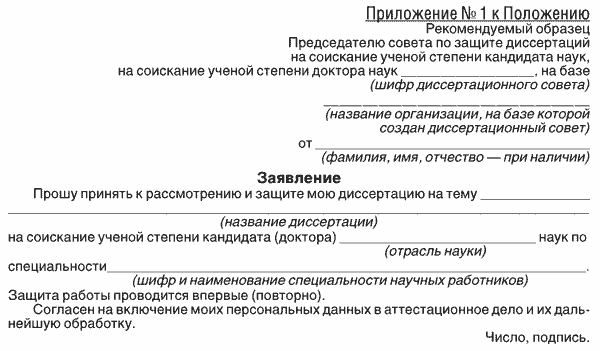 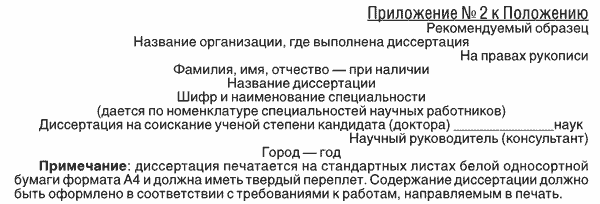 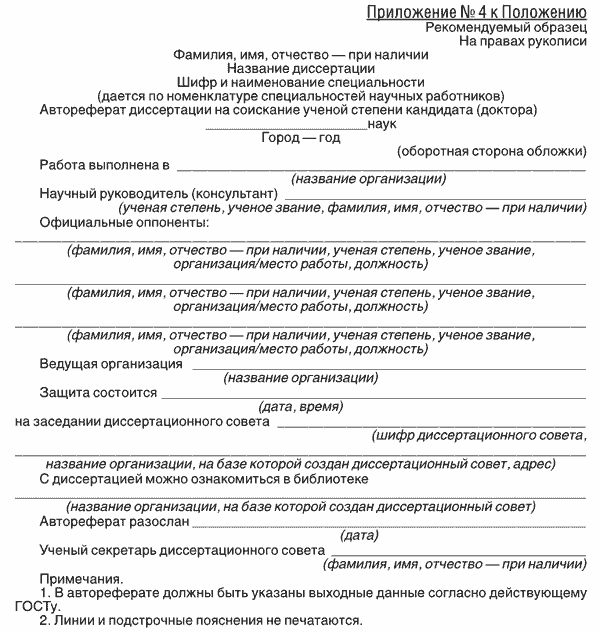 